Name: _____________________________________________________ DUE DATE: THURSDAY APRIL 18, 2019A student constructs the image of line segment AB under a dilation with center O, not on the segment, with a scale factor of 3. Which describes the image of the line segment?The image of line segment AB is a line segment parallel to ABThe image of line segment AB is a line segment perpendicular to ABThe image of line segment AB is a line segment passing through point O that intersects ABThe image of line segment AB is a line segment passing through point O that leaves AB unchangedAB with length 2.4 cm is dilated with a scale factor of 3. What is the new length of AB?0.8 cm2.4 cm5.4 cm7.2 cmA right triangle with hypotenuse 5 units and one leg 4 units is dilated with a scale factor of 2. What is the length of the smallest side of the new triangle? 3 units6 units8 units10 units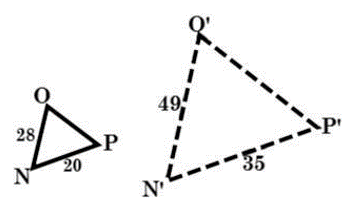 What is the scale factor of the dilation? 7/4 4/77/55/7  Δ NOP has side lengths of 5 cm, 7 cm, and 9 cm.  If Δ NOP ~ Δ RST, which could be side lengths of Δ RST?1 cm, 3, cm, 5 cm 6 cm, 8.4 cm, 13.5 cm 7.5 cm, 10.5, 13.5 cm 15 cm, 17 cm, 19 cm What scale factor could be used to dilate circle X 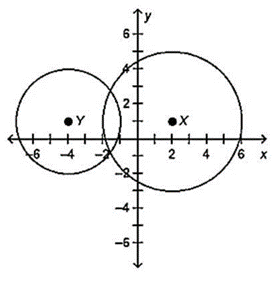 to be congruent to circle Y? 4/3 3/43/5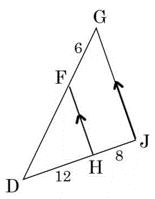 2/1  In the triangle to the right, what is the length of segment DF? 9 10 12 20Select the 1 triangle that correctly completes 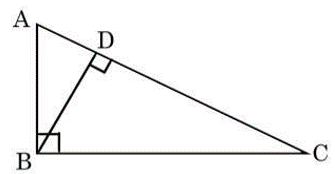 the similarity statement?  ΔABC ~ Δ ____                                    ΔABDΔADBΔBCD ΔBCASegment BC is a midsegment and triangle ADE.  Find the 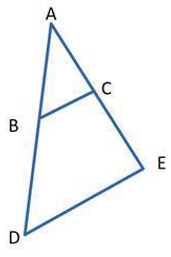 length of BC if BC=2x+14 and DE = 6x - 12. 720 2854Given:  ΔPQR ~ ΔXYZ. 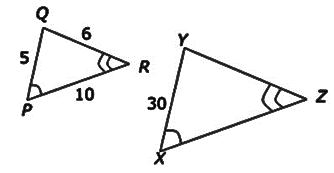       What is the perimeter of ΔXYZ? 2163105126What additional information do you need to prove the two 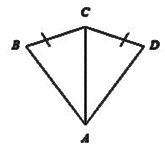 triangles are congruent by the SAS Postulate? Which statement is TRUE? 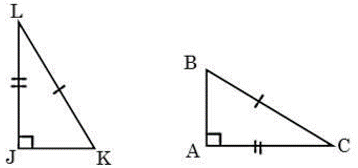 ΔABC  ΔJLK by HLΔABC   ΔJKL by HL ΔABC   ΔJLK by SASΔABC   ΔJKL by SSS	Heather is 1.6 meters tall and casts a shadow of 3.5 meters. A barn nearby casts a shadow of 17.5 meters. What is the height of the barn?5 m8 m14 m38 mGiven:   A (3,1), B (4,5), C (2,3), D (-1, -3), E (-5, -4), F (-3, -2)  Which statement proves ΔABC maps onto ΔDEF?  Rotation:  (x,y) → (y, -x), followed by a Reflection: (x, y) → (x, -y).  Reflection:  (x,y) → (-x, y), followed by a Rotation: (x, y) → (y, -x).  Translation:  (x,y) → (x-4, y), followed by a Translation: (x, y) → (x, y-6). Rotation:  (x,y) → (-y, x), followed by a Reflection: (x, y) → (x, -y). 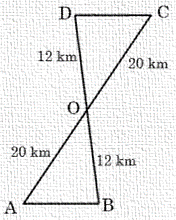 A pilot uses triangles to find the angle of elevation,  from the ground to her plane. If , how can she find ?  by SAS &  by CPCTC, so  by substitution.   by CPCTC &by SAS, so by substitution.   by ASA &  by CPCTC, so by substitution.  by CPCTC &  by ASA, so by substitution. 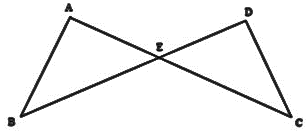 Point E is the midpoint of line segments AC and BD. Which is the TRUE statement?  by ASA by AAS by SAS by SSS 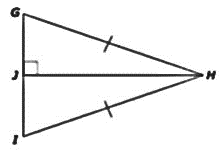 Use the figure to answer the question. Which is the TRUE statement?  by SAS   by HL  by SSS  by HL  Two lines intersect to form two pairs of vertical angles:  are vertical angles.  are vertical angles. 	 What are the values of x and y and the measure of  ?For two parallel lines and a transversal, ∠1 and ∠2 are same-side interior angles, ∠2 and ∠3 are vertical angles, ∠3 and ∠4 are alternate exterior angles. Which classification best describes the relationship between ∠2 and ∠4?  AdjacentCorrespondingAlternate Interior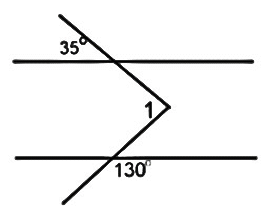 Vertical What is m1? (Hint: Draw a line parallel to the given parallel lines.) 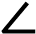 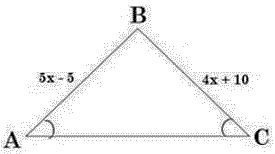 What is the length of AB? 5 153070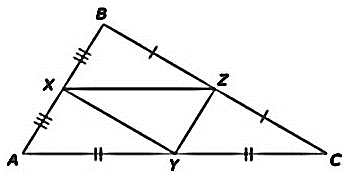 Given: BC = 3x - 1 and XY = 2x - 3.  What is the length of XY? 5 units 7 units14 units28 units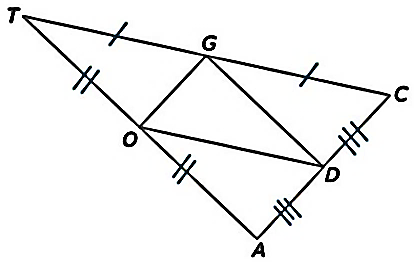 If AD=5, AT = 18, and CT = 22, find the perimeter of ΔDOG? 2533 4050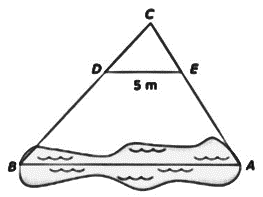 A surveyor locates points A, B, C, D, and E of a pond. Triangle CDE is similar to Triangle CBA. CD=4 and CB=12. Using the lengths measured, what is the length of AB to the nearest meter? 10 meters 12 meters 15 meters 18 meters 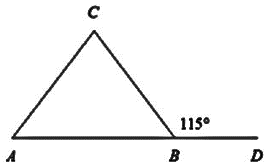 Two Galaxy systems, Tauri and M77, represented by points A and B, are equidistant from Earth, represented by point C. What is mA? 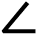 65° 115° 50° 77° 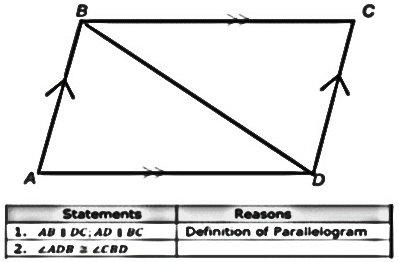 Given: ABCD is a parallelogram. Prove: ∠A ≅ ∠C; ∠B ≅∠D What is the reason for Step 2 in this incomplete proof? Definition of parallelogram When parallel lines are cut by a transversal, alternate interior angles are congruent. When parallel lines are cut by a transversal, 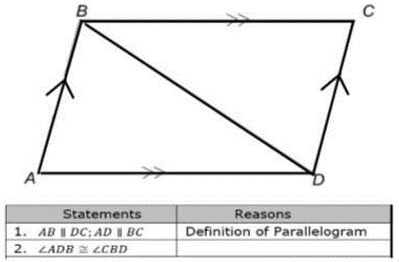 corresponding angles are congruent. 	Corresponding parts of congruent triangles are congruent. Given quadrilateral ABCD with AB ≅ CD; BC ≅ DA, and AC ≅ BD. Which of the following is correct concerning quadrilateral ABCD? Opposite sides are congruent, so ABCD is a parallelogram. Diagonals are congruent, so ABCD is a rectangle. Two consecutive sides are not necessarily congruent, so ABCD is NOT a square. Opposite sides are congruent, so ABCD is a rhombus. Diagonals are congruent, so ABCD is a rectangle. A quadrilateral that is a rhombus and a rectangle is a square, so ABCD is a square. Opposite sides are congruent, so ABCD is a parallelogram. Diagonals are congruent, so ABCD is a rhombus. One angle is not a right angle, so ABCD is NOT a square. The conclusion is valid without any more information needed. ABCD is a square. 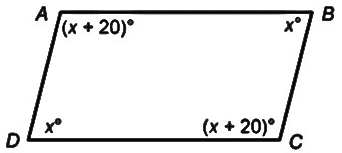 In quadrilateral ABCD, AB ≅ DC and AD ≅ BC. Find the m∠D. 180°80°40°100°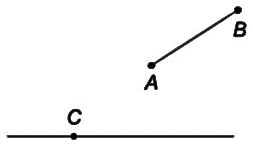 Thinking Constructions: What is the first step to copy AB onto the line?Use a straightedge to draw AB so it intersects the other line. Open a compass to the distance of AB. Use a ruler to measure AB. Use a straightedge to draw AB. Which step should be first to construct a line perpendicular to HJ at point J?Place the compass on point H, set its width to less than HJ, draw two arcs on both sides of H. Place the compass on point J, set its width to less than HJ, draw two arcs on both sides of J. Place the compass on point J, set its width to less than HI, draw a circle that will intersect the segment in two places. 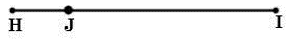 Place the compass on point J, set its width to more than JI, draw a circle around the segment HI. 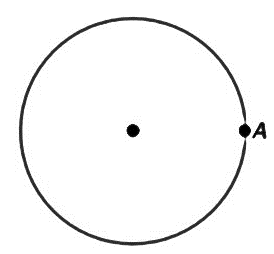 What is the first step when inscribing a regular hexagon in the circle? Set the compass to any distance.  Then place the point of the compass at A and draw an arc that passes through any point on the circle. Place the point of the compass at any point on the circle & draw an arc that passes through point A. Open the compass to the radius of the circle. Draw the diameter of the circle. Given ΔPQR  ΔXYZ, which statement is NOT true?PR  XZYZ   QR RQ   ZXZY   RQTriangle BCD has been dilated to create triangle B'C'D'. (NOTE: Your teacher will score your response to this question using a 2-point rubric.)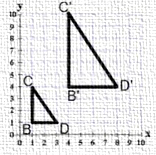 Part A:  What is the scale factor that created ΔB’C’D’?Part B:  What is the similarity ratio of the areas from the pre – image to the image?